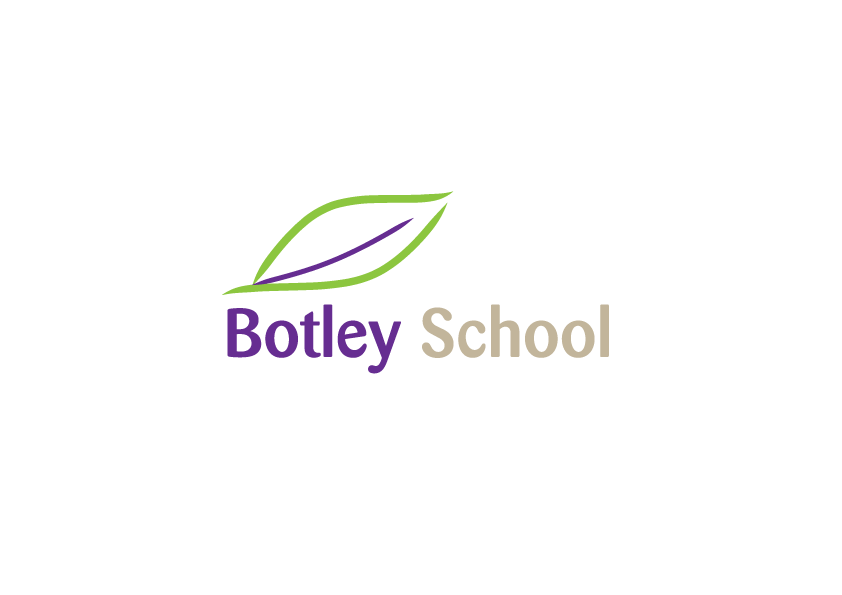 Vacancy for a Teaching Assistant at Botley SchoolTo start work from 1 November 2021, or as soon as possible after thatGrade 4 (£9.84 - £10.04 per hour )Temporary (due to fluctuating pupil numbers across the school) and term-time onlyBotley School is looking for an additional Teaching Assistant to join our school team to work with children to support their learning. Experience of having worked with children in a school setting is essential and experience of working in Early Years settings is desirable. Qualities we are looking for are patience, a friendly and outgoing disposition, and good organisational and communication skills. This would suit a person who has a genuine interest in the education of children and a passion for making a difference.Hours: 30 hours, Monday to Friday. Core hours 8:45 to 3:15 (this includes unpaid breaks)All candidates must be literate and numerate with a minimum of GCSE grade C (4), or equivalent, in English and Mathematics.Botley School is committed to safeguarding and promoting the welfare of children and young people, and expects all staff and volunteers to share this commitment. A full DBS check is required for this post prior to commencement.For the job description and person specification, see www.botleyschool.org.uk. Applications must be submitted on the Acer Trust support staff application form which is available from our website. Applications should be sent to office.2569@botley.oxon.sch.uk with the subject ‘FAO TA Recruitment Panel’. Closing date: Monday 11 October at noon Interview date: Thursday 14 OctoberWe look forward to hearing from you.